Messenger RNA (mRNA) code wheel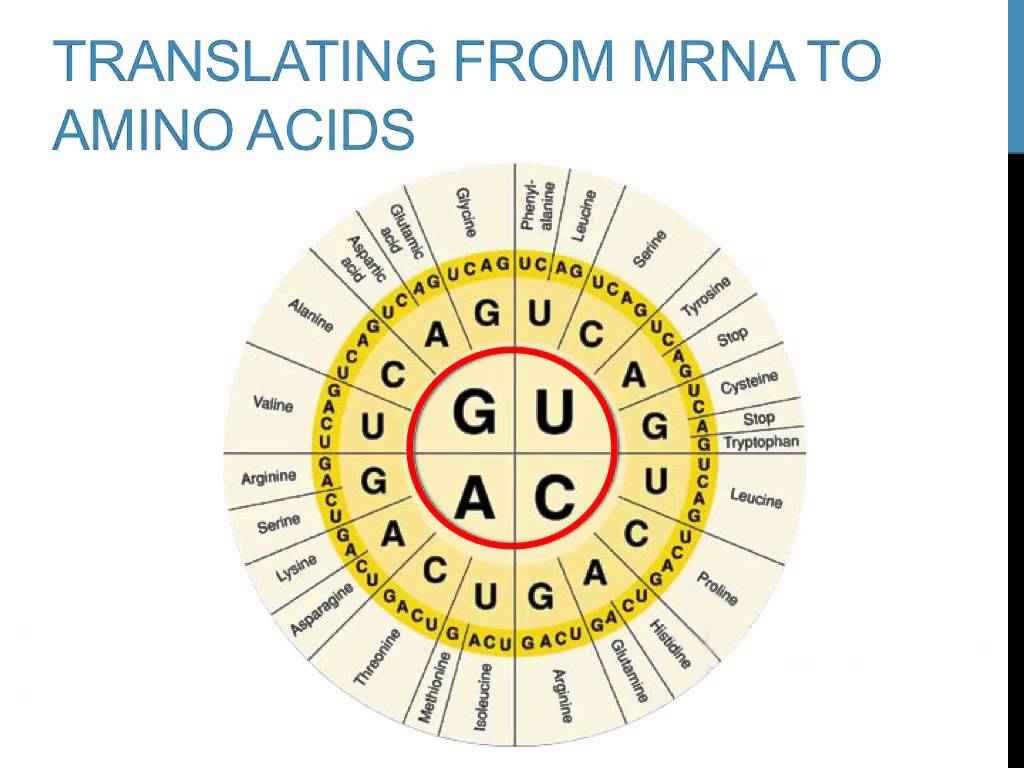 Directions:Read your codon triplet three letters from inside circle to outside circle.Example: mRNA codon AUG (start) codes for Methionine (MET) amino acid.  UGG codes for Tryptophan (TRY) amino acid.  UAA code means stop making protein. 